1. PLANTA DE ARQUITECTURA: Llamaremos planta a la vista seccionada mirada hacia abajo, es decir para dibujar e interpretar la planta de un proyecto nos debemos imaginar que cortamos y quitamos el techo de la vivienda y luego observamos en todo su conjunto los diferentes ambientes que componen el proyecto. El corte imaginario horizontal a la casa se hace generalmente cortando los principales elementos verticales (Muros, pilares, etc.)  así como todos los espacios de puertas y ventanas, el corte normalmente se interpreta a 1,30m del suelo, pero puede varias según el criterio de arquitecto o proyectista que diseñe la planta.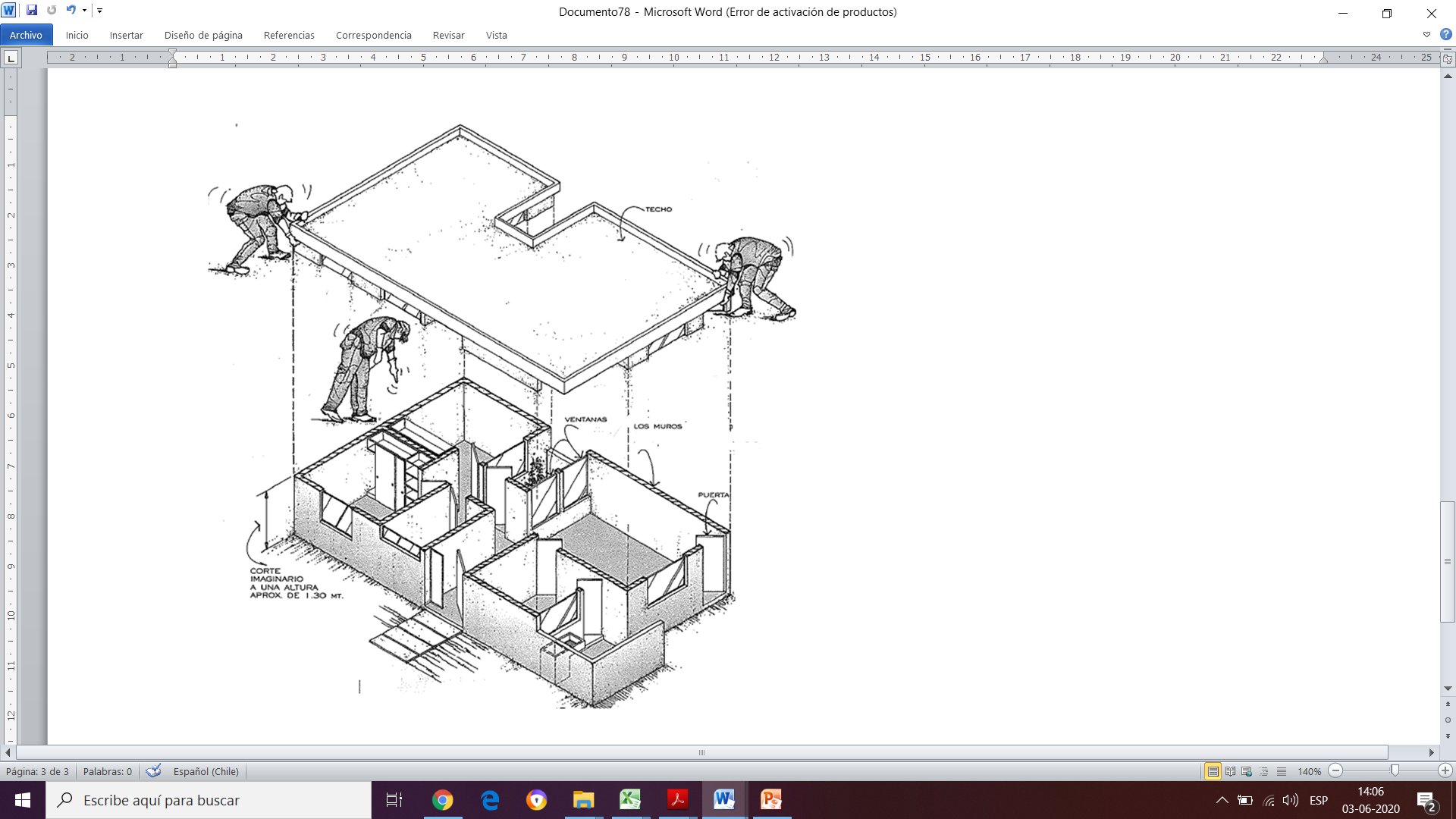 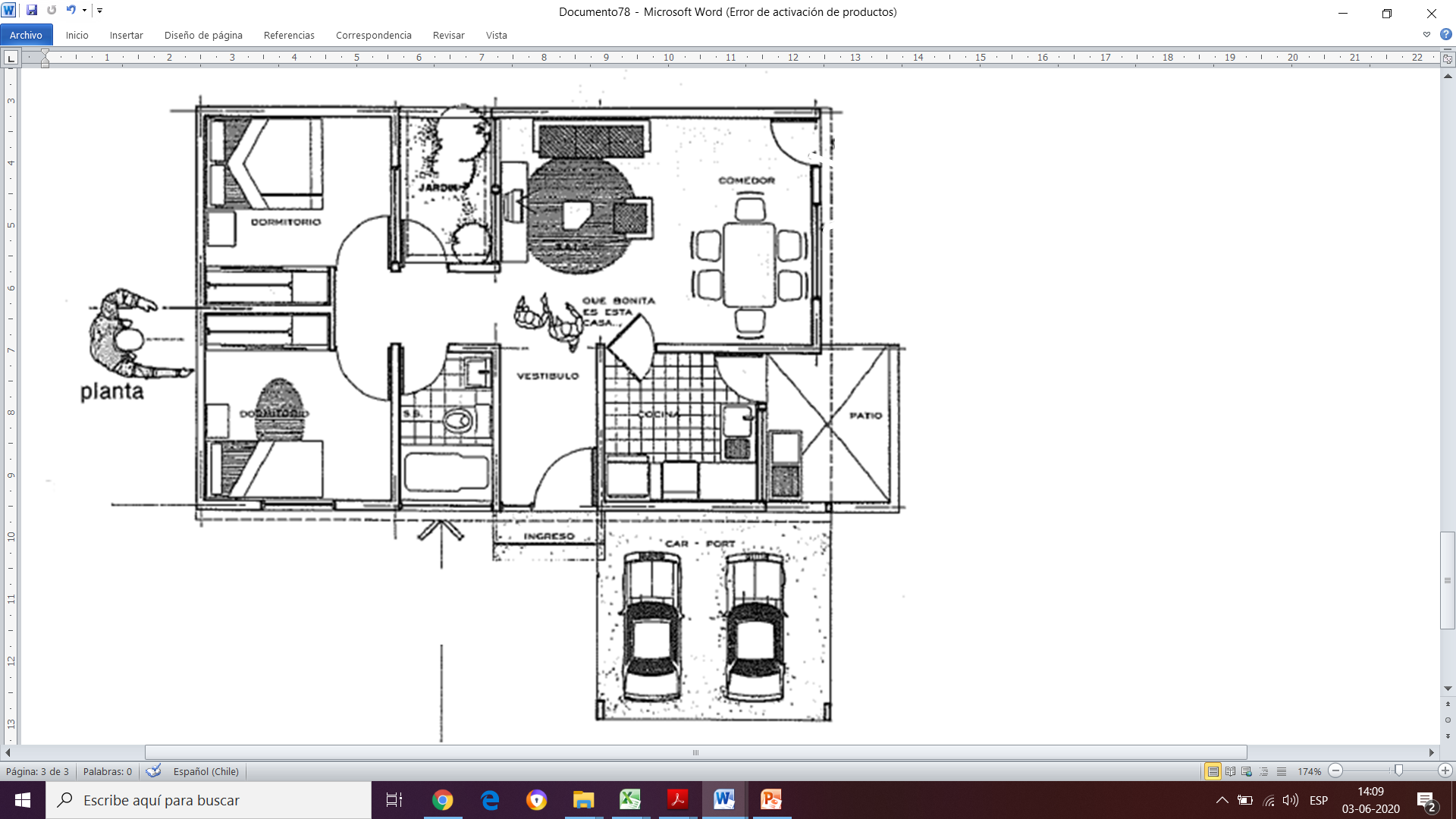 2.- SIMBOLOGIA Y AMBIENTES: 2.1.-Ambiente: ComedorMobiliario: El mobiliario básico comprende una meza cuadrada o redonda y sillas que son variables según el número que lo conforman. 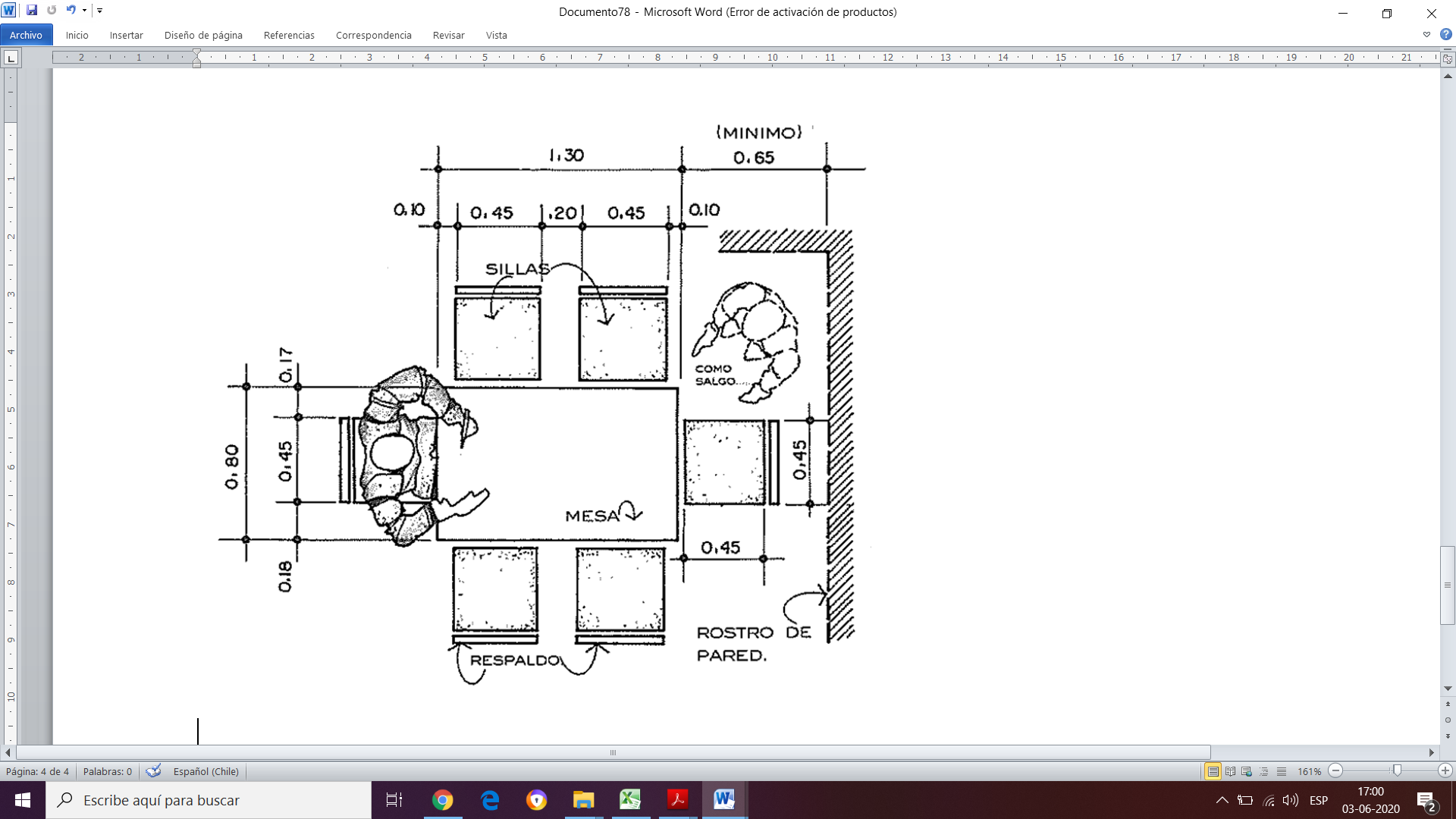 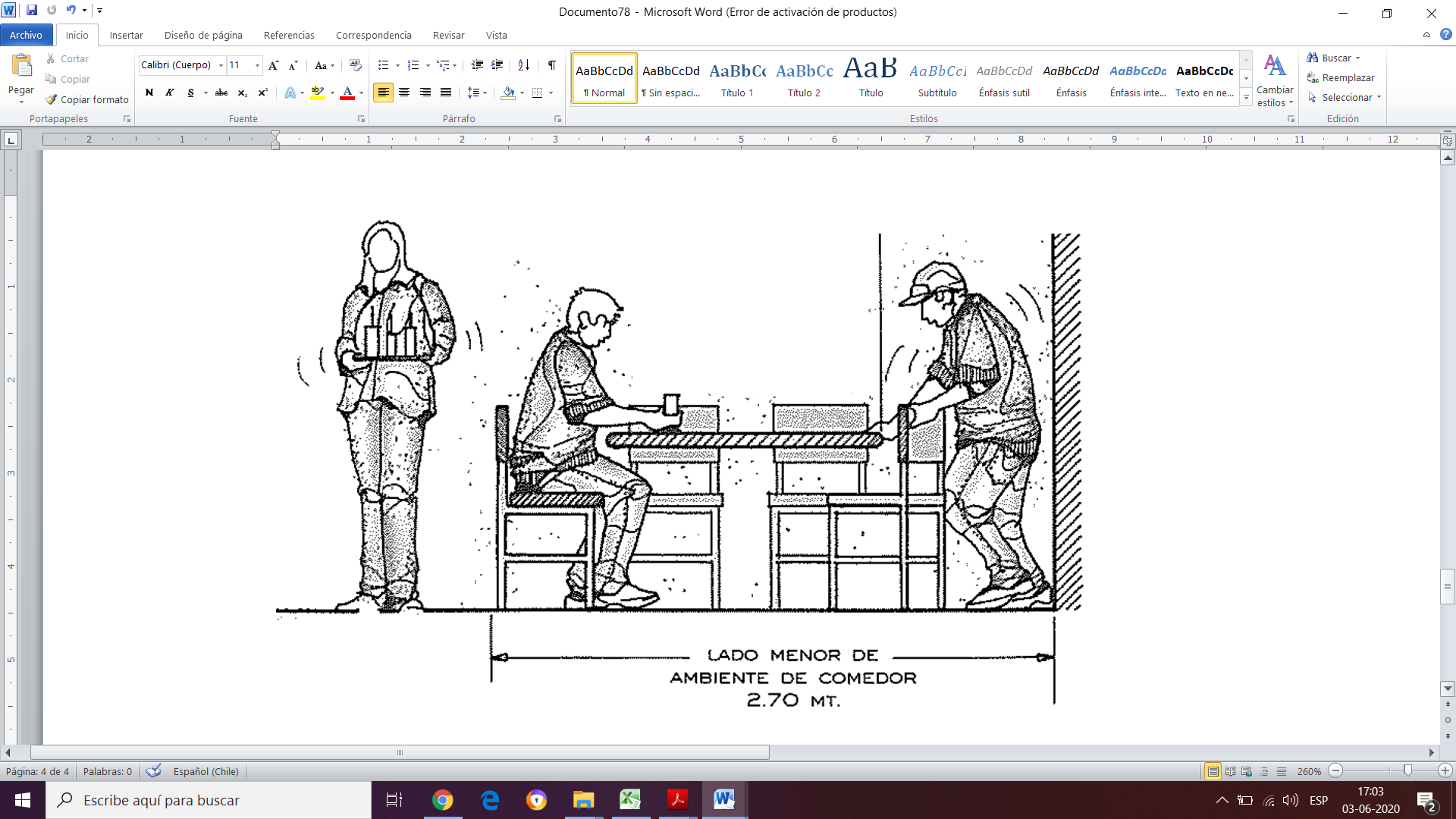 2.2. Ambiente: Sala o Living       Mobiliario: El mobiliario de la sala considera un espacio donde se desarrollan actividades sociales (Familiares). Entre los muebles que conforman un ambiente de sala varían en su forma y tamaño, los mobiliarios más comunes son: Alfombra mesa de centro, sillones, sofá, equipo de sonido, televisión, etc.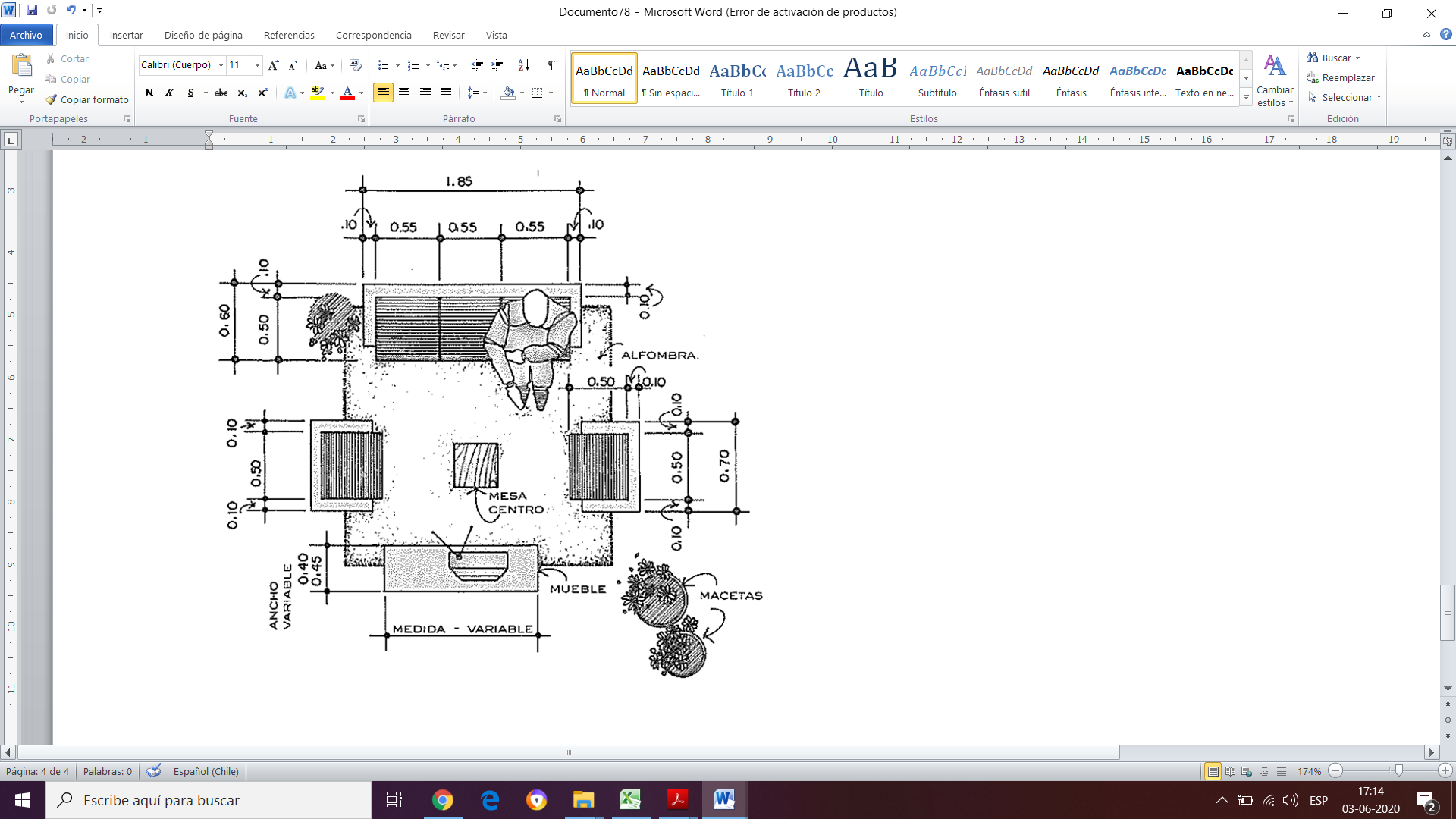 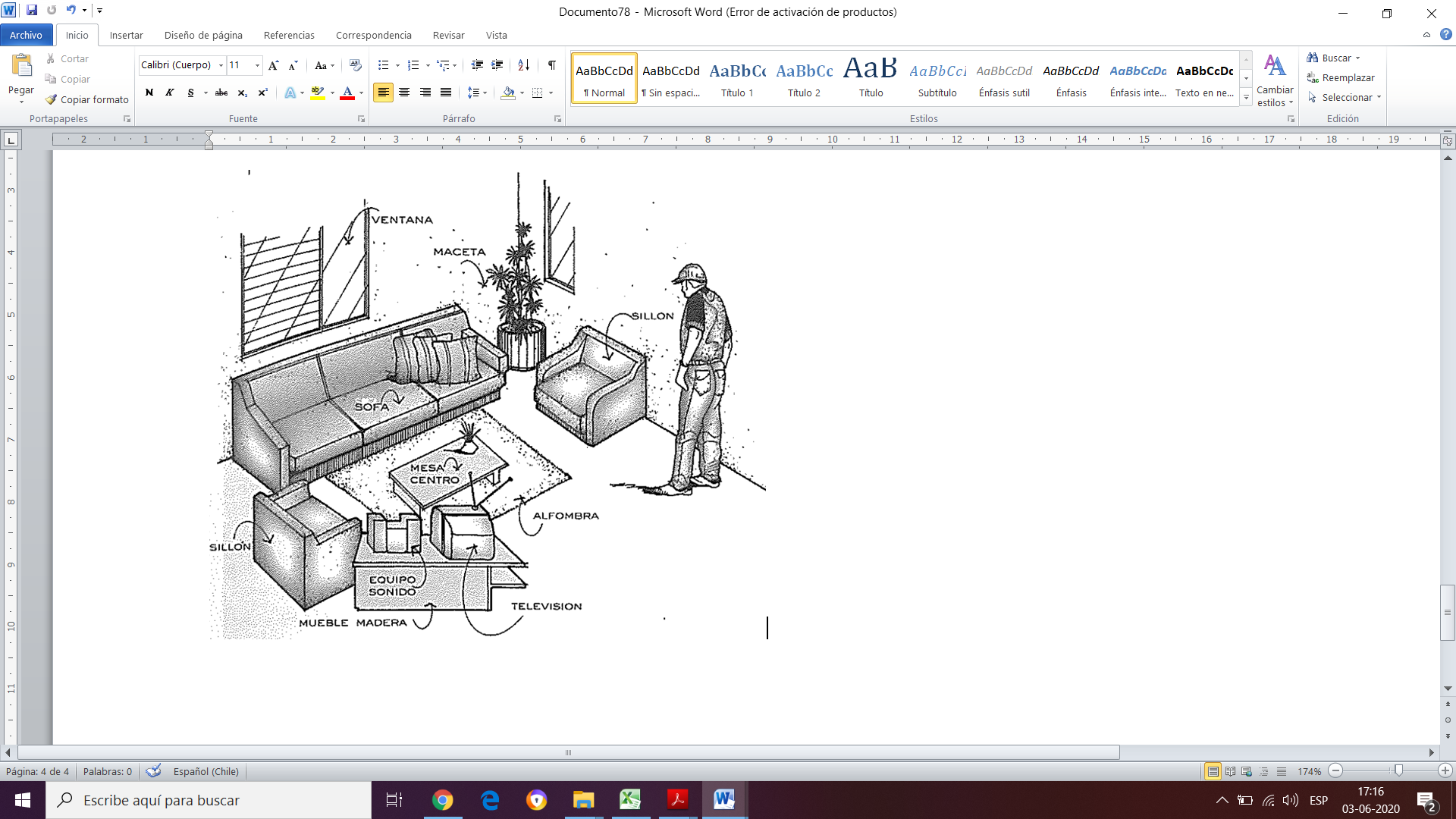 2.3.- Ambiente: Dormitorio         Mobiliario: Entre los muebles que conforman un ambiente de dormitorio varían en su forma y tamaño, los mobiliarios más comunes son: Alfombra, camas, closet, lámpara, etc.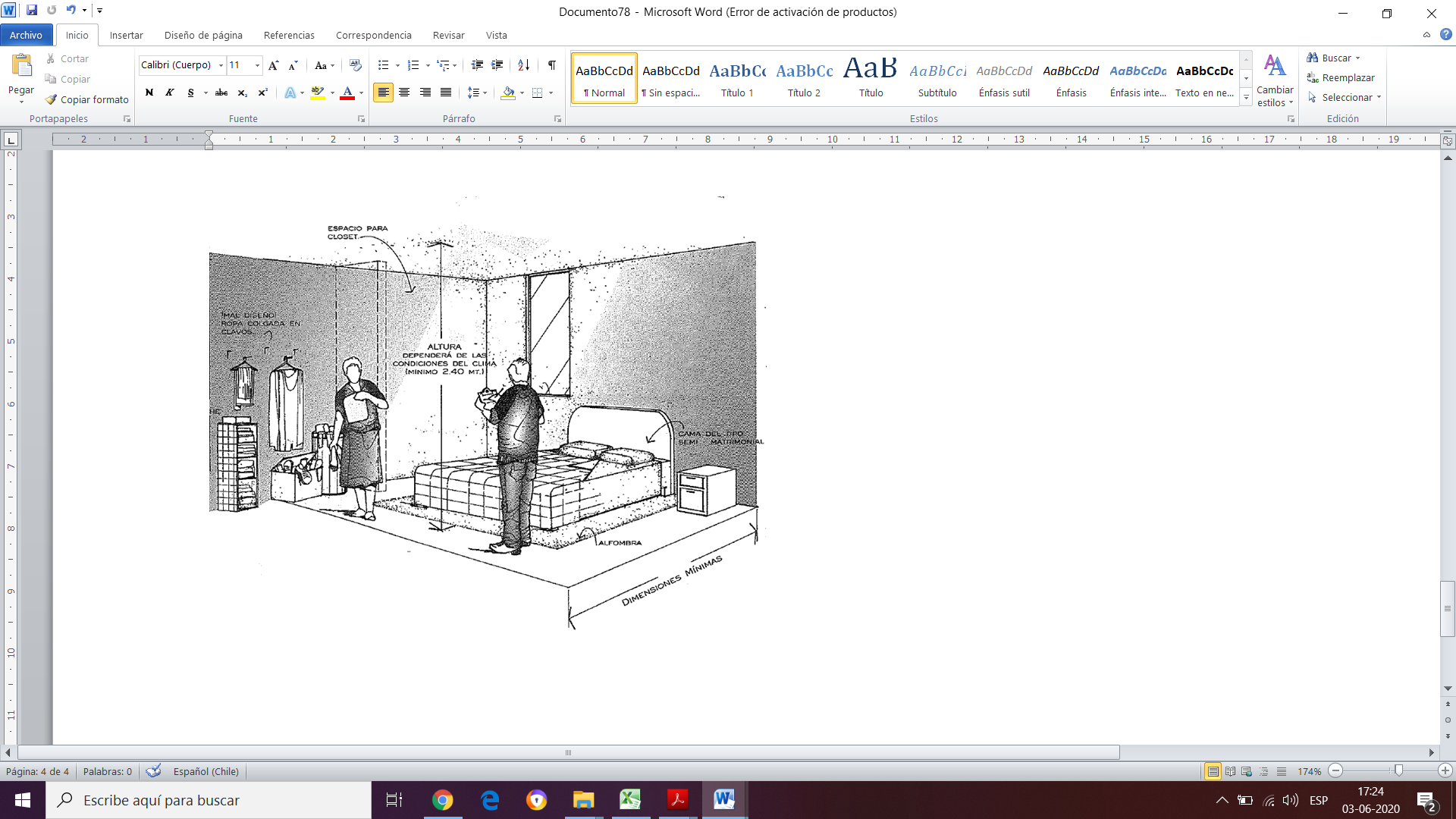 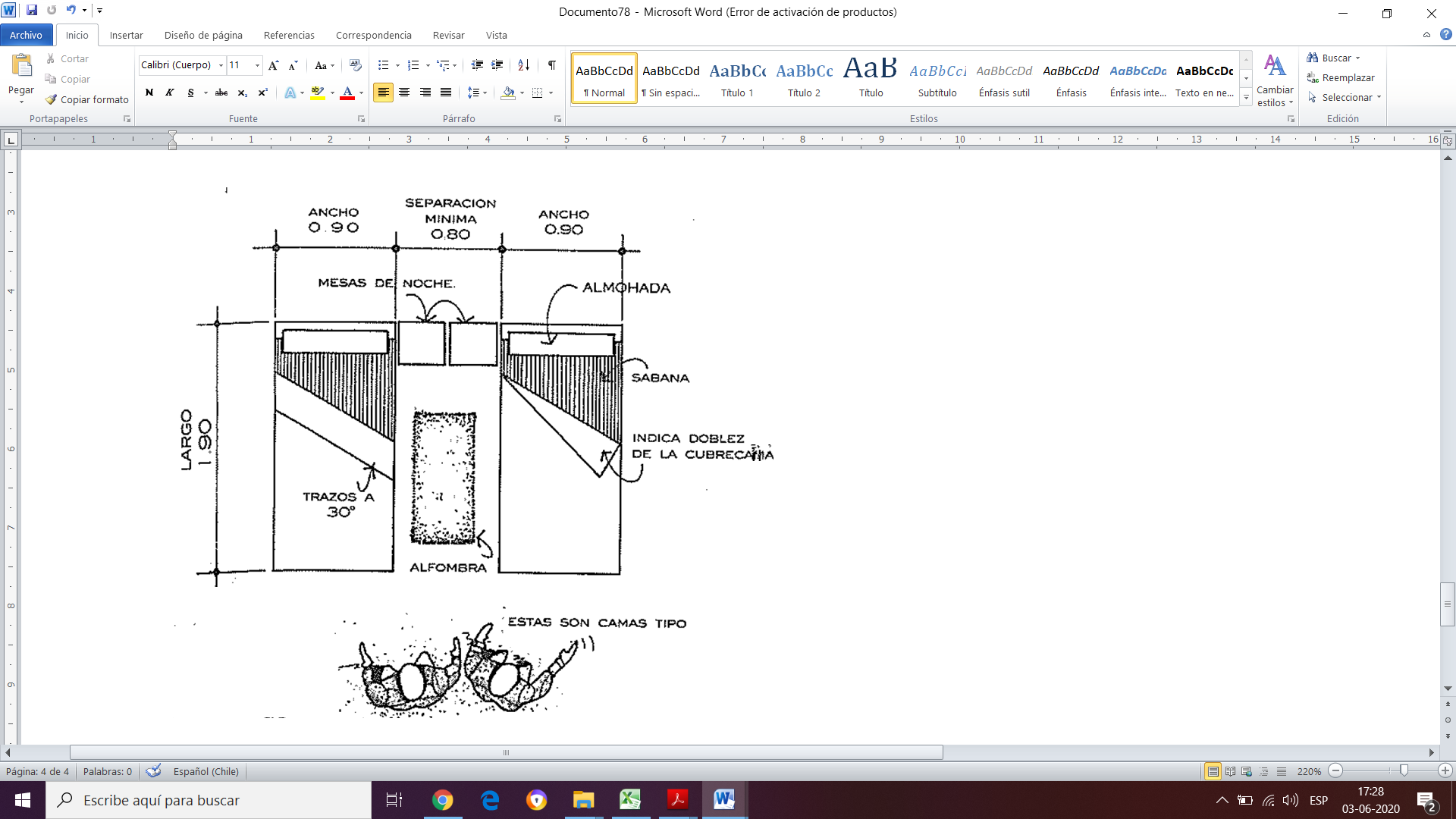 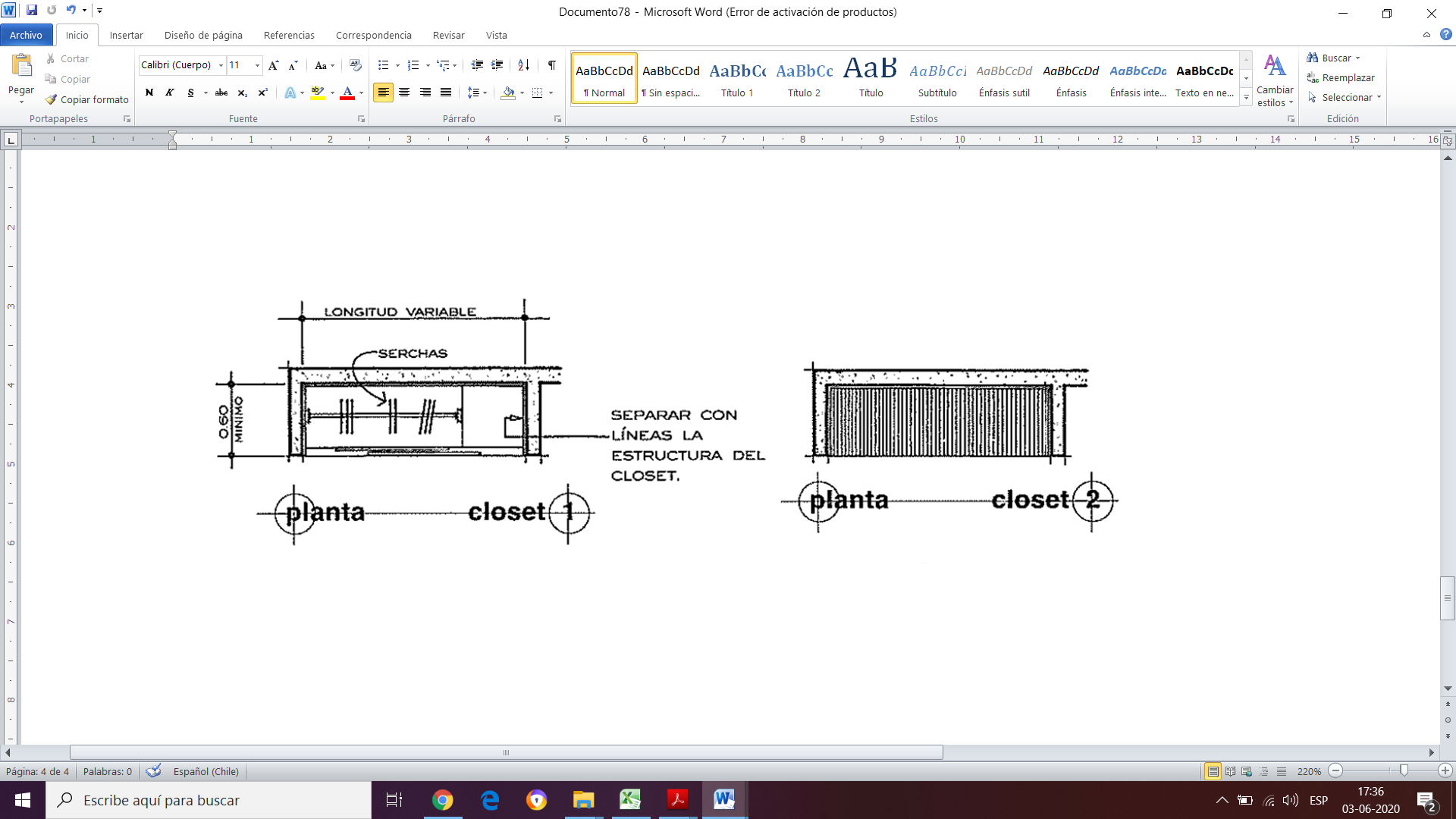 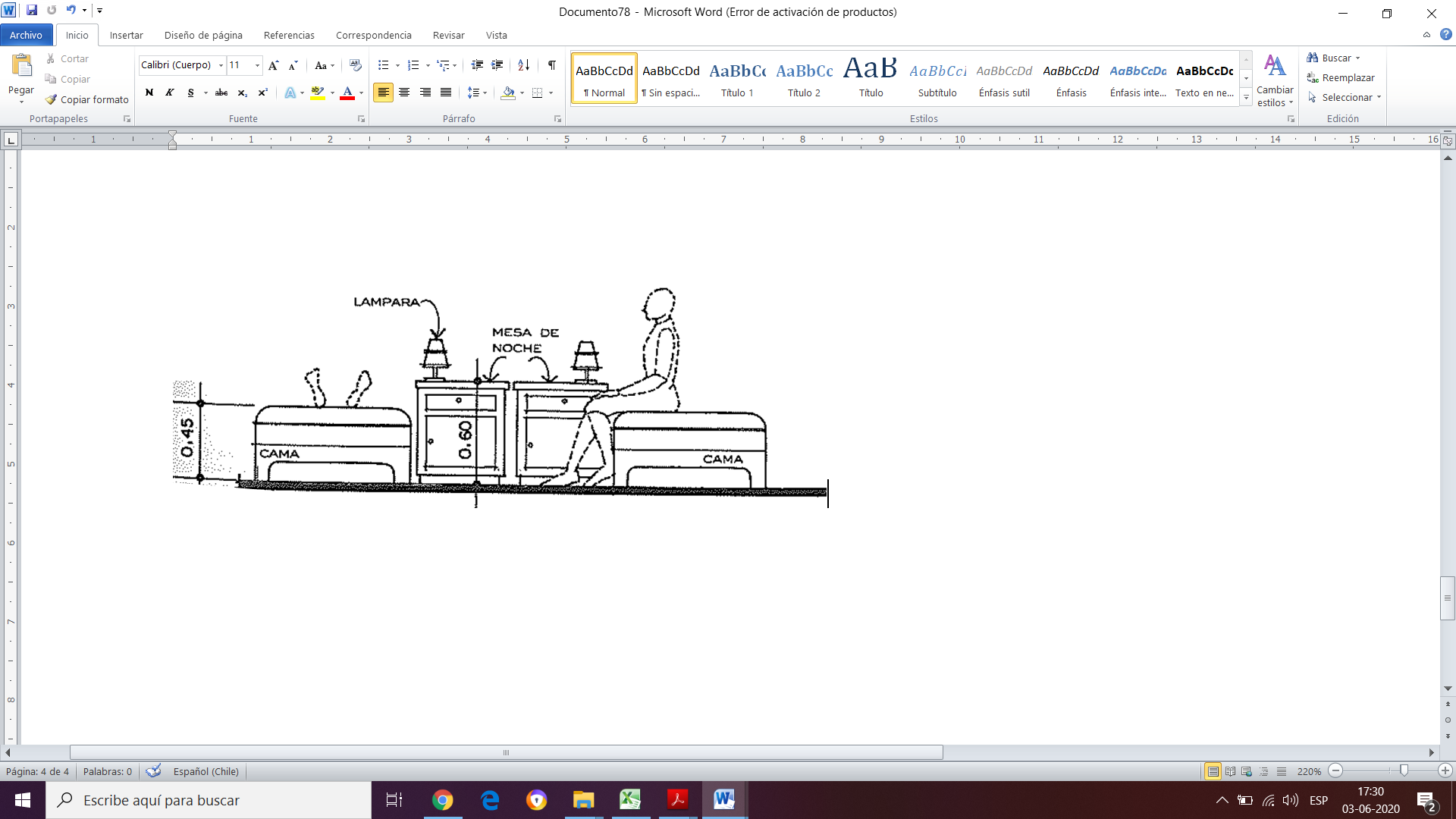 2.4.- Ambiente: Cocina         Mobiliario: Entre los artefactos que conforman un ambiente de cocina, los mobiliarios más comunes son: 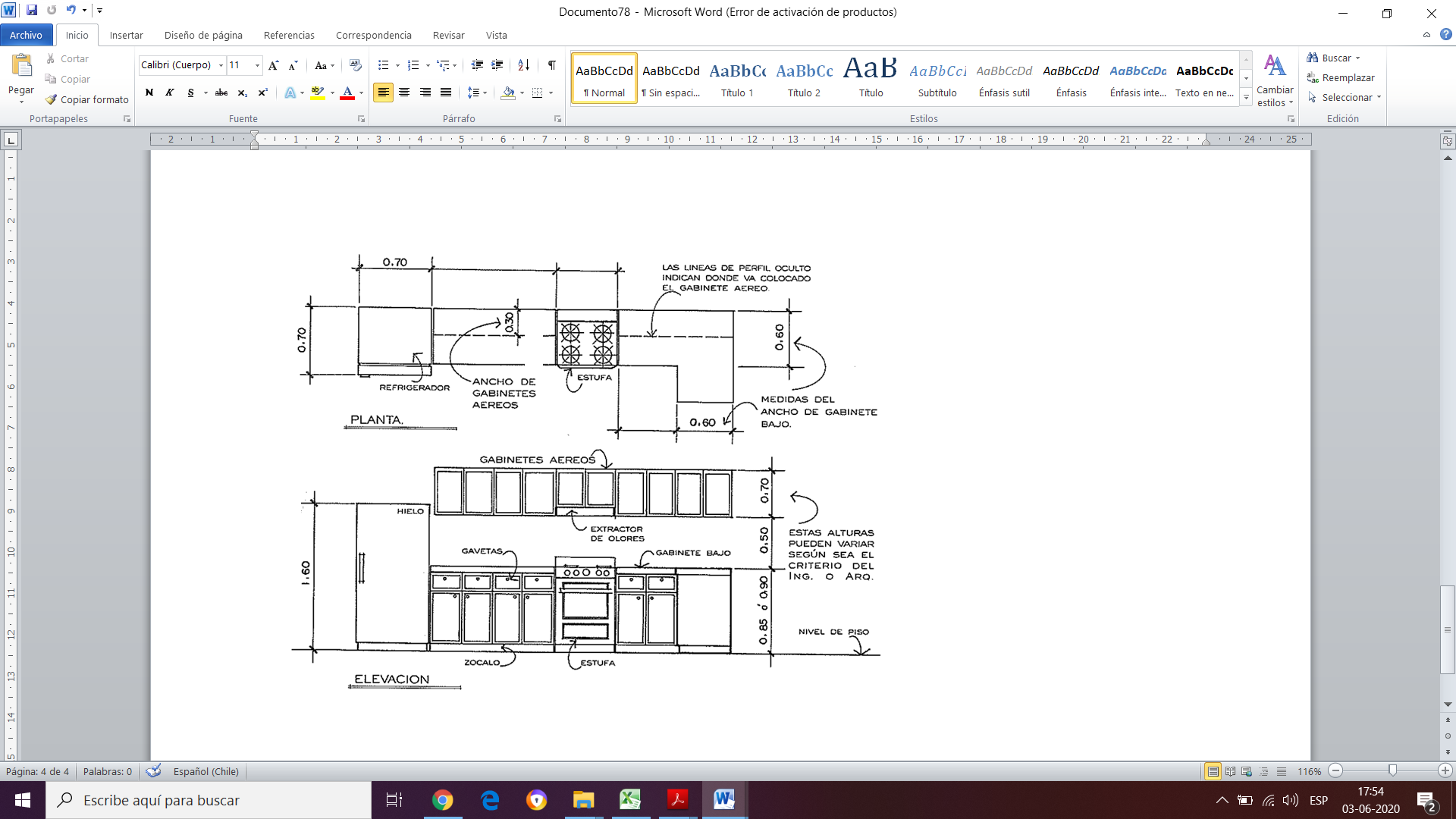 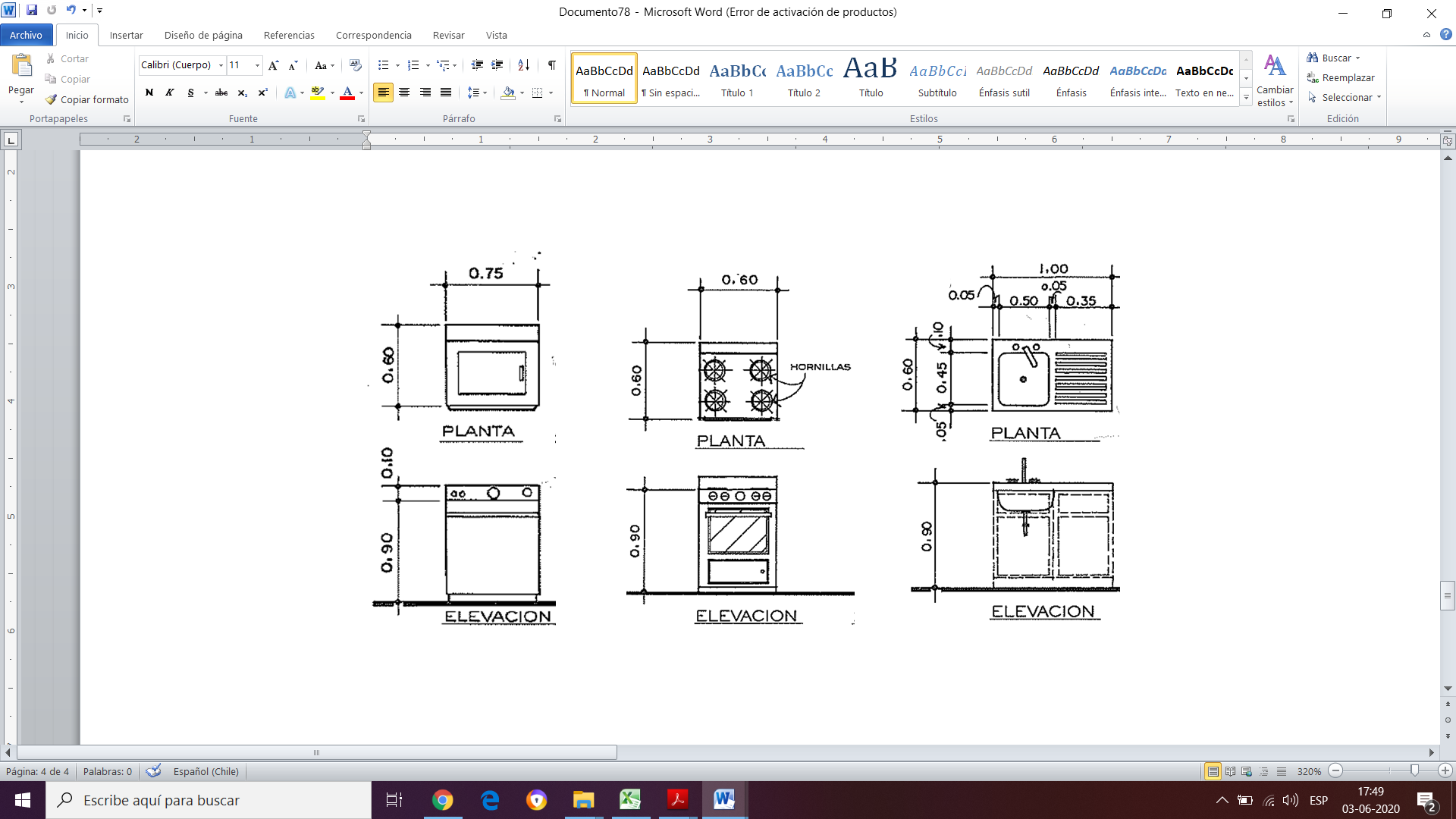 2.5.- Ambiente: Baño         Mobiliario: 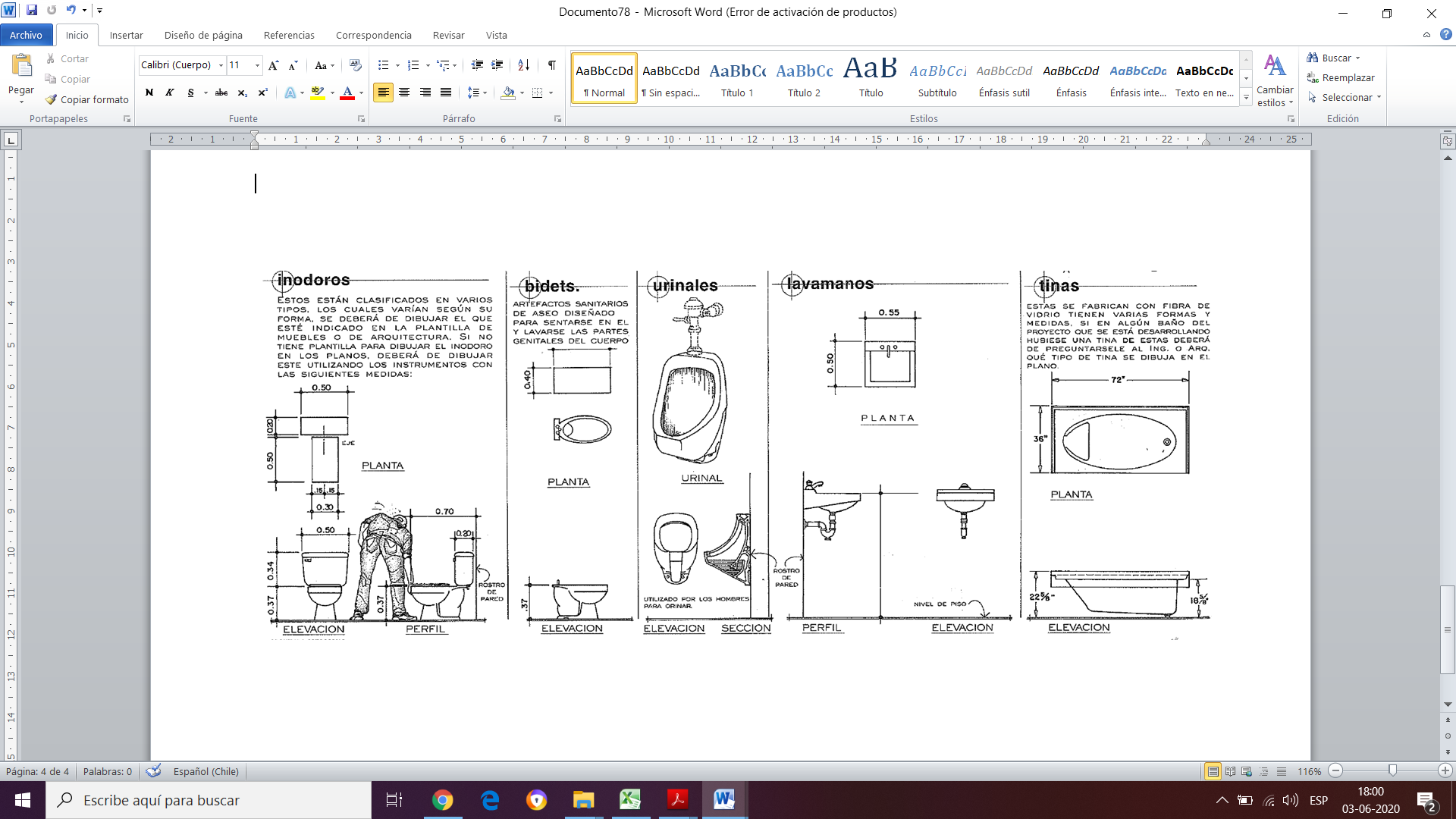 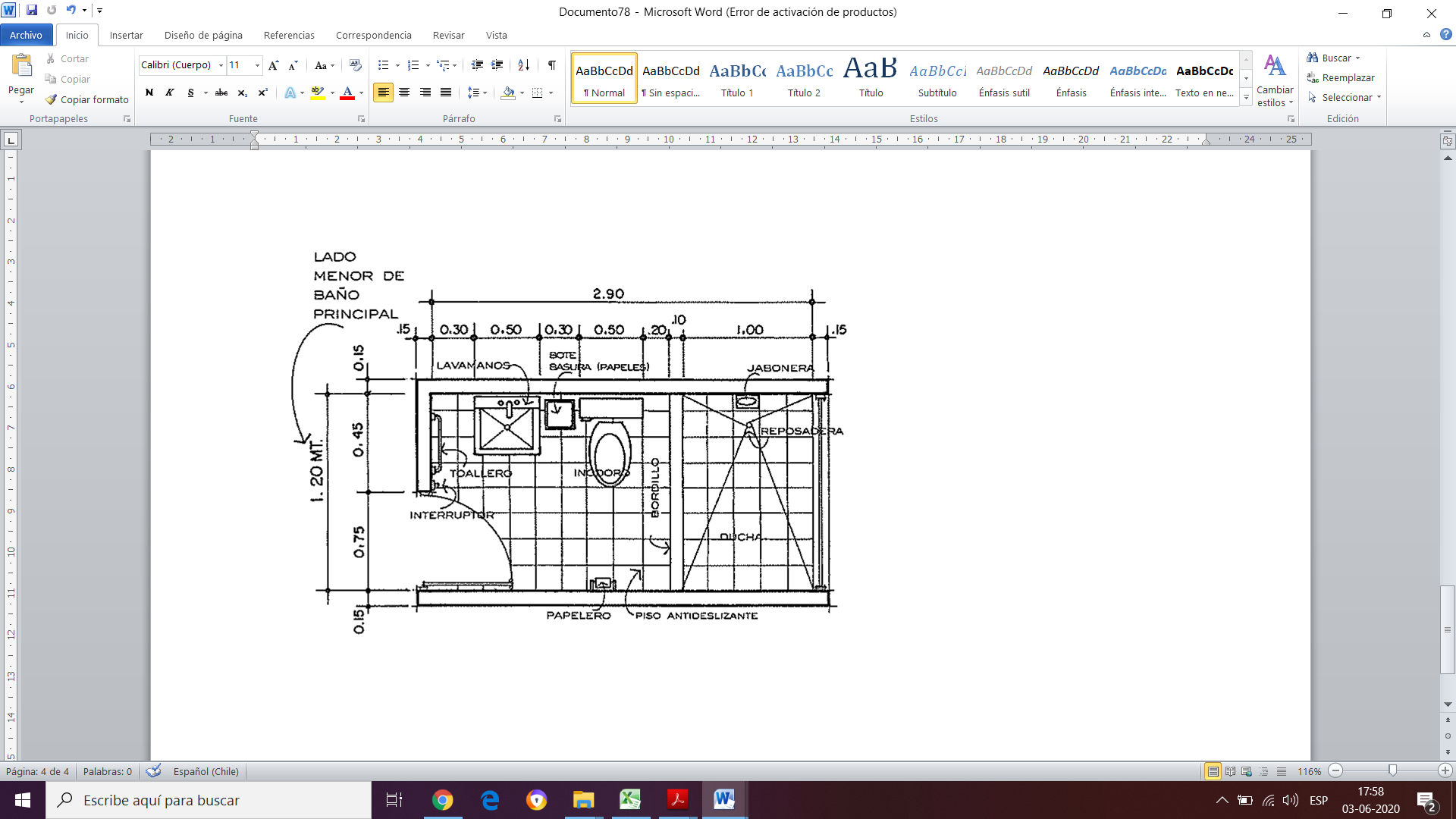 3.- SIMBOLOGIAS DE VANOS3.1.- Puerta
3.2.- Ventana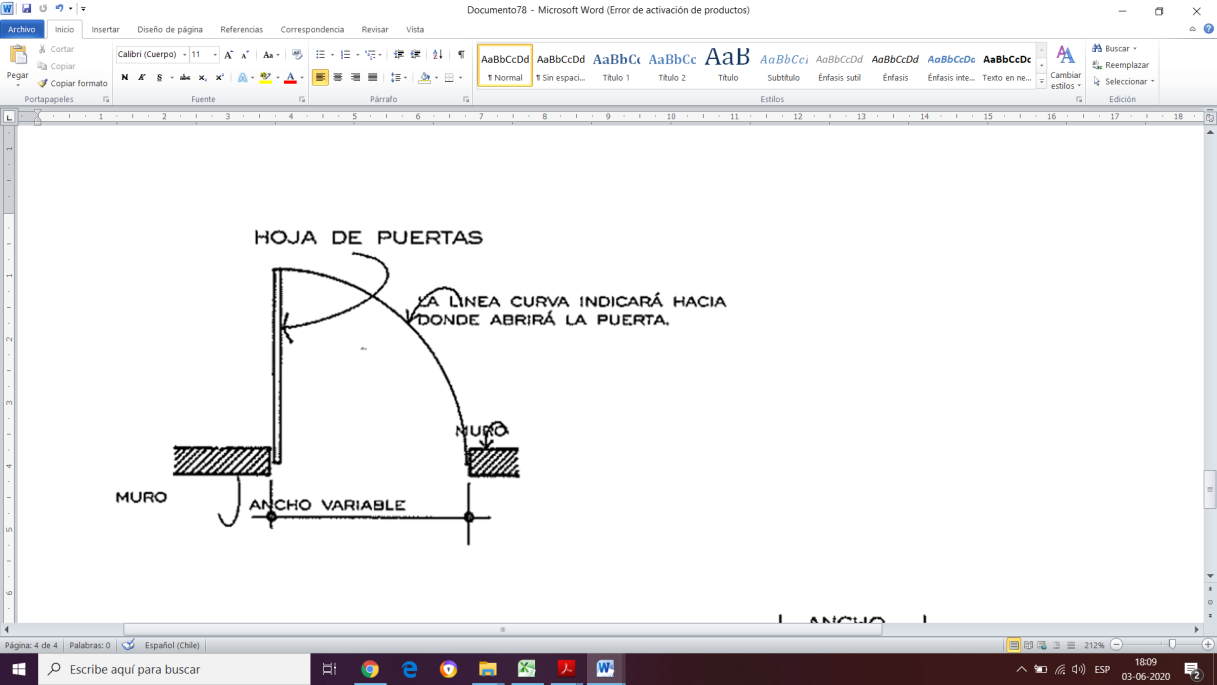 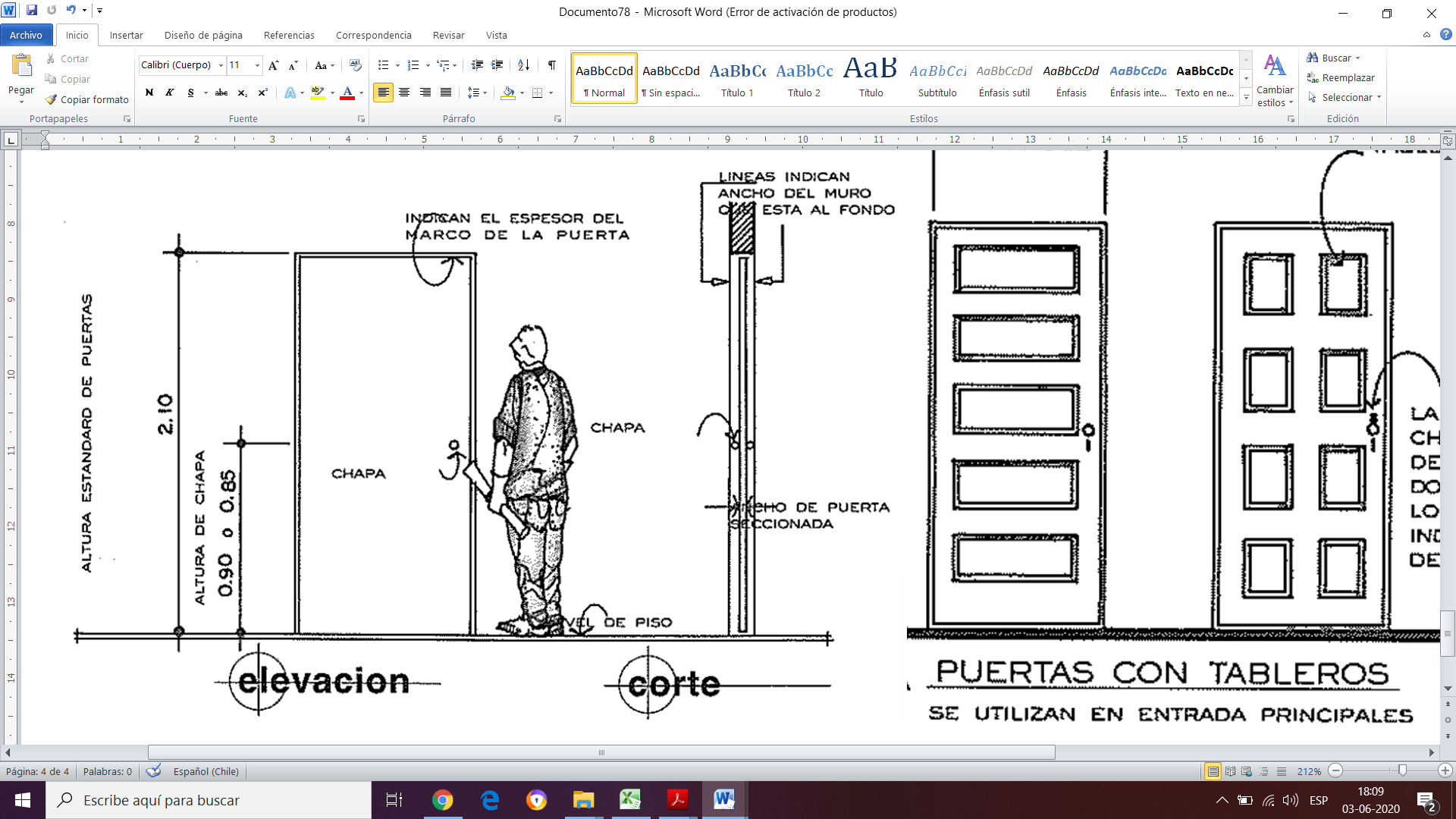 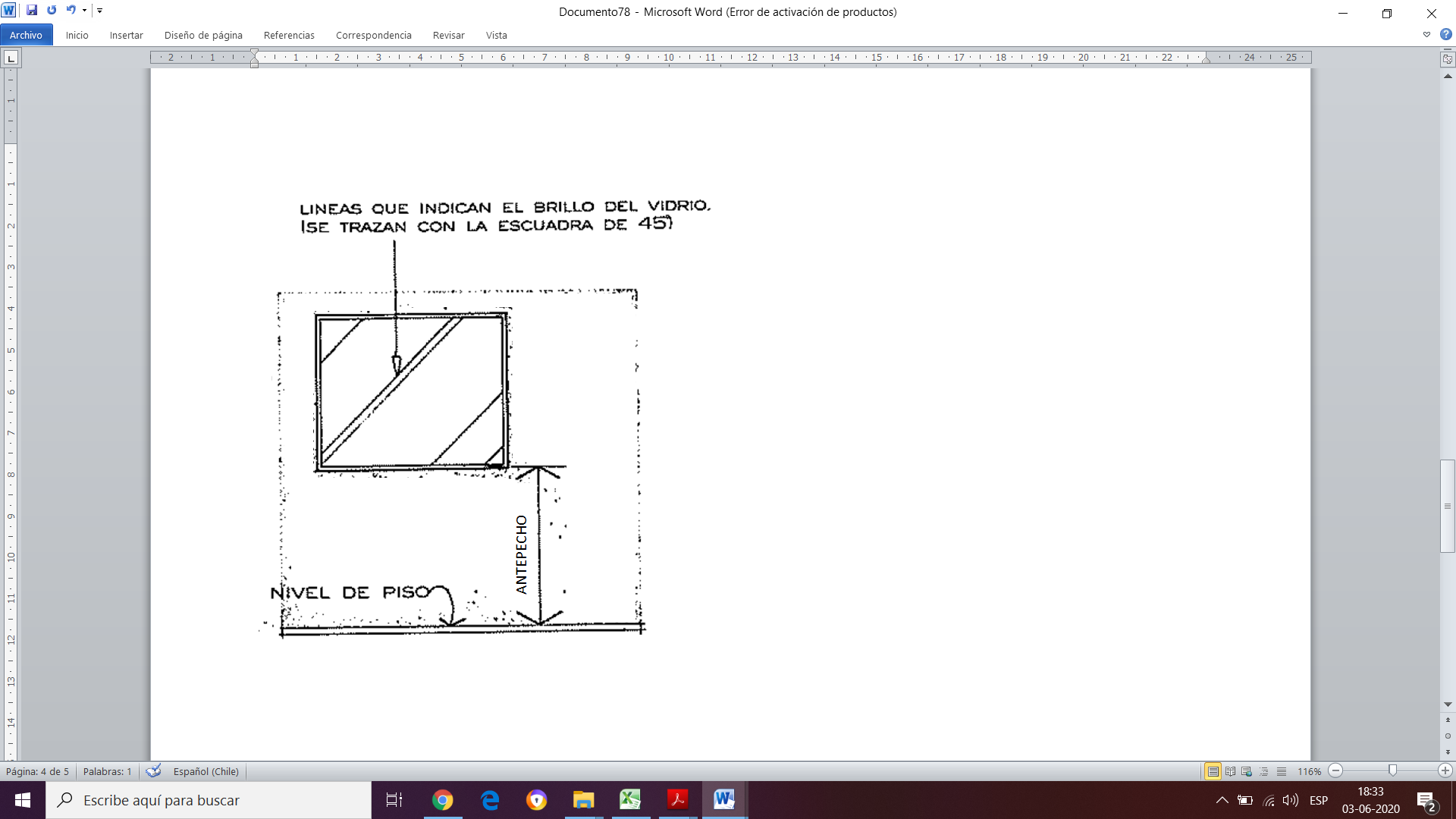 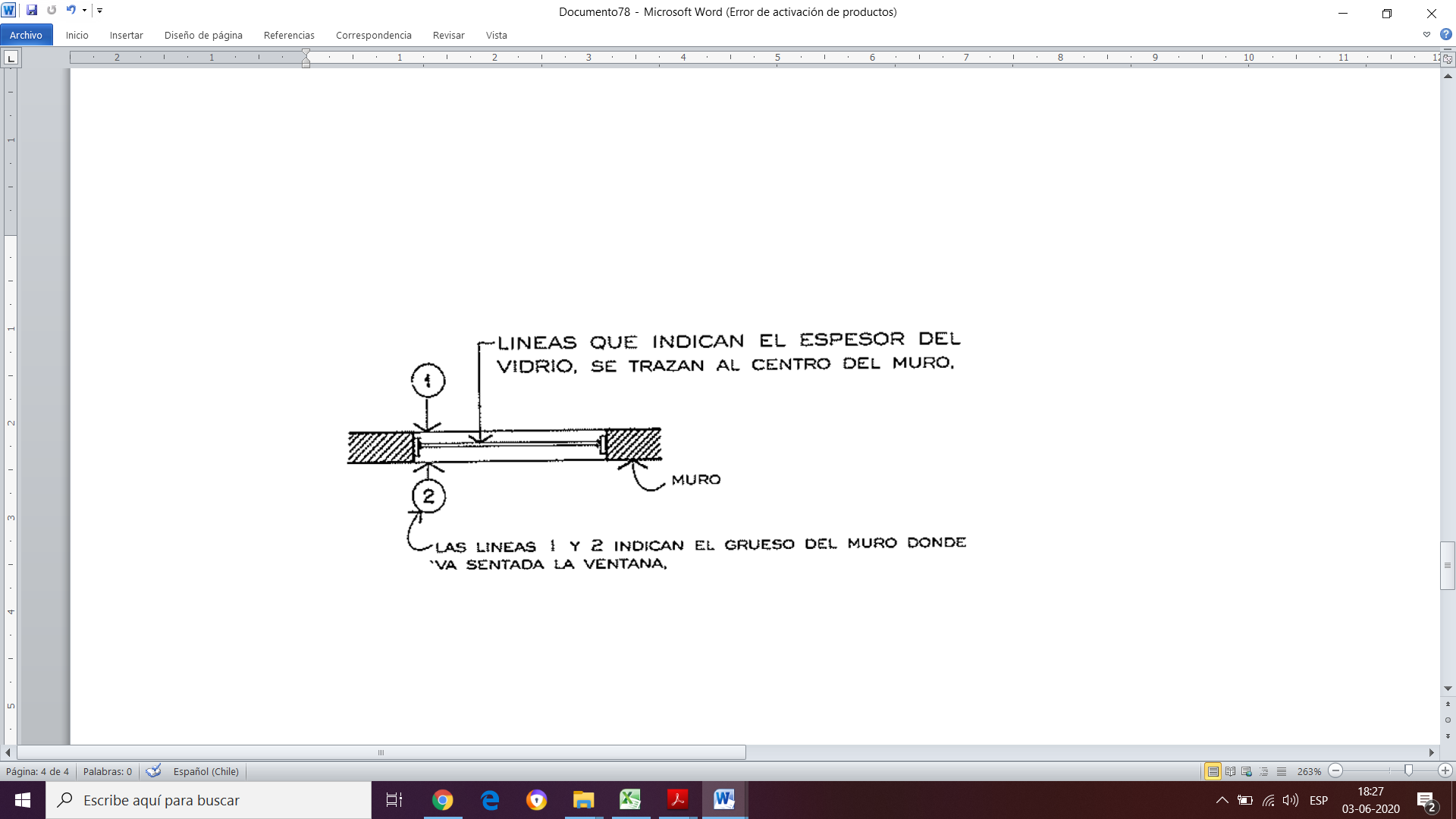 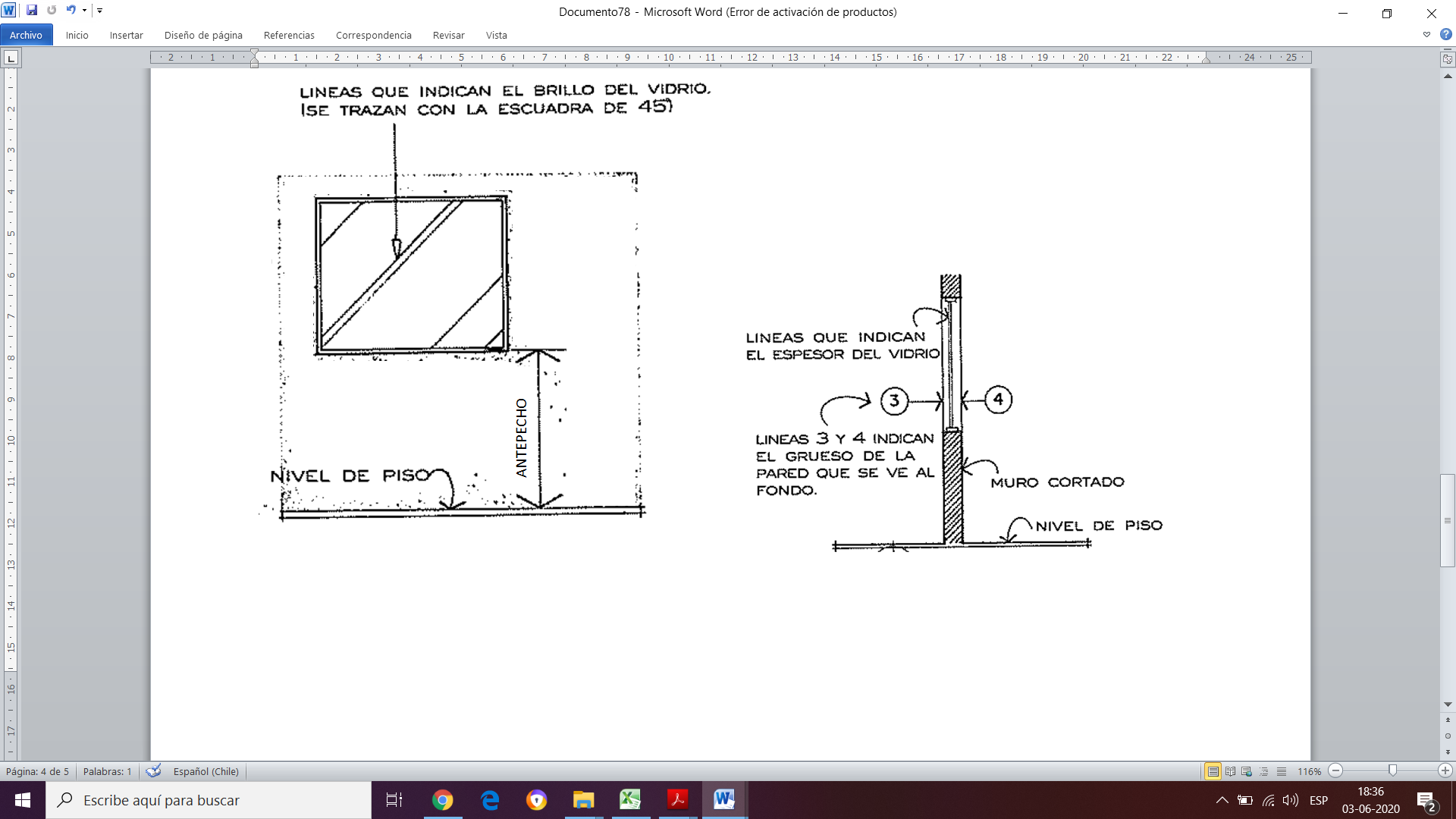 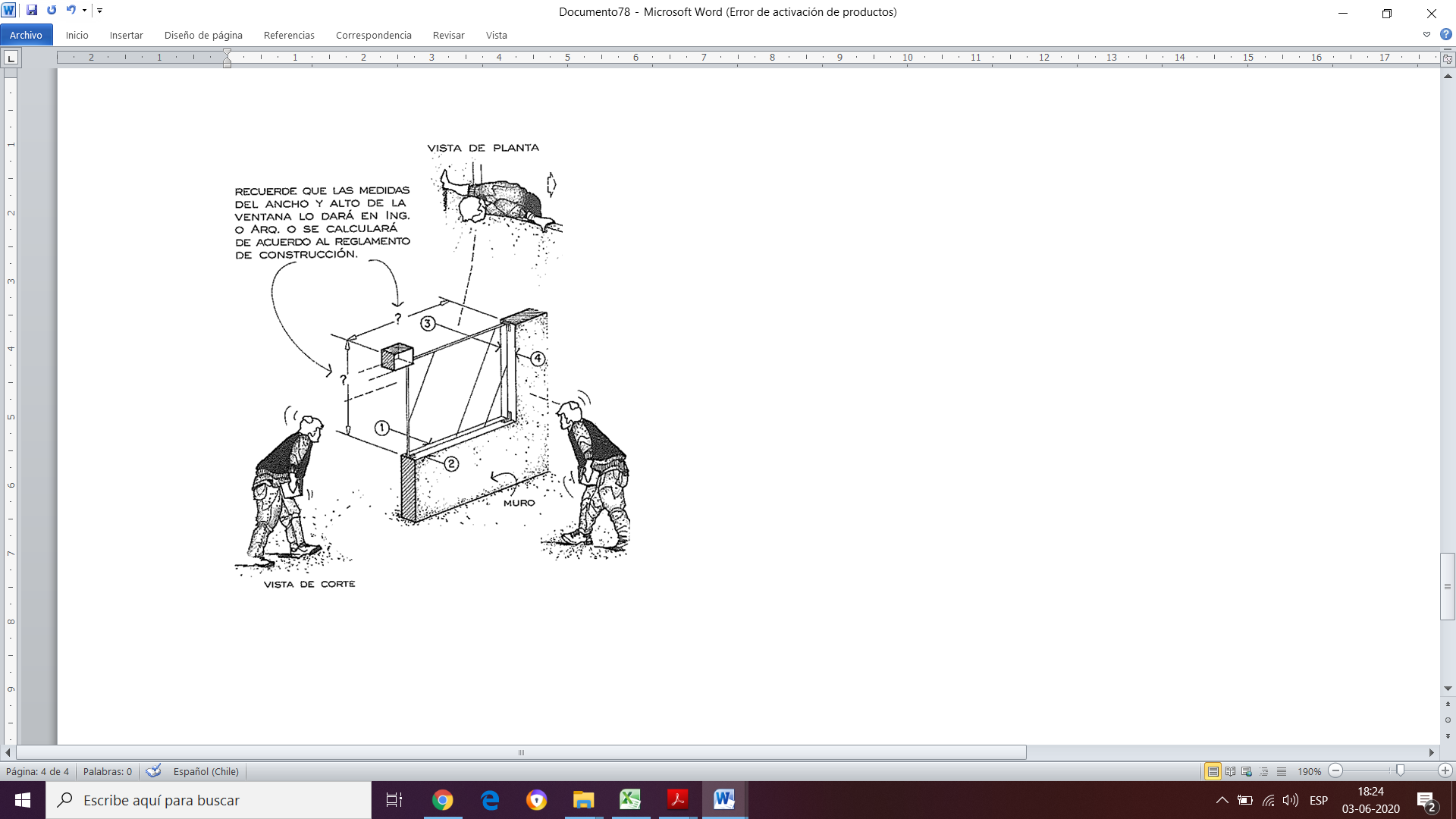 4.- ACTIVIDAD N°1 “EJERCICIO DE INTERPRETACIÓN” (21 pts.)Como ahora ya conoces las simbologías de los diferentes artefactos y mobiliario de cada tipo de ambiente, veamos si puedes interpretar este plano de arquitectura.En la planta se está señalando de esta forma           un mueble o un artefacto, escriba en el espacio en blanco el nombre de este según su número. El primer número le sirve de ejemplo.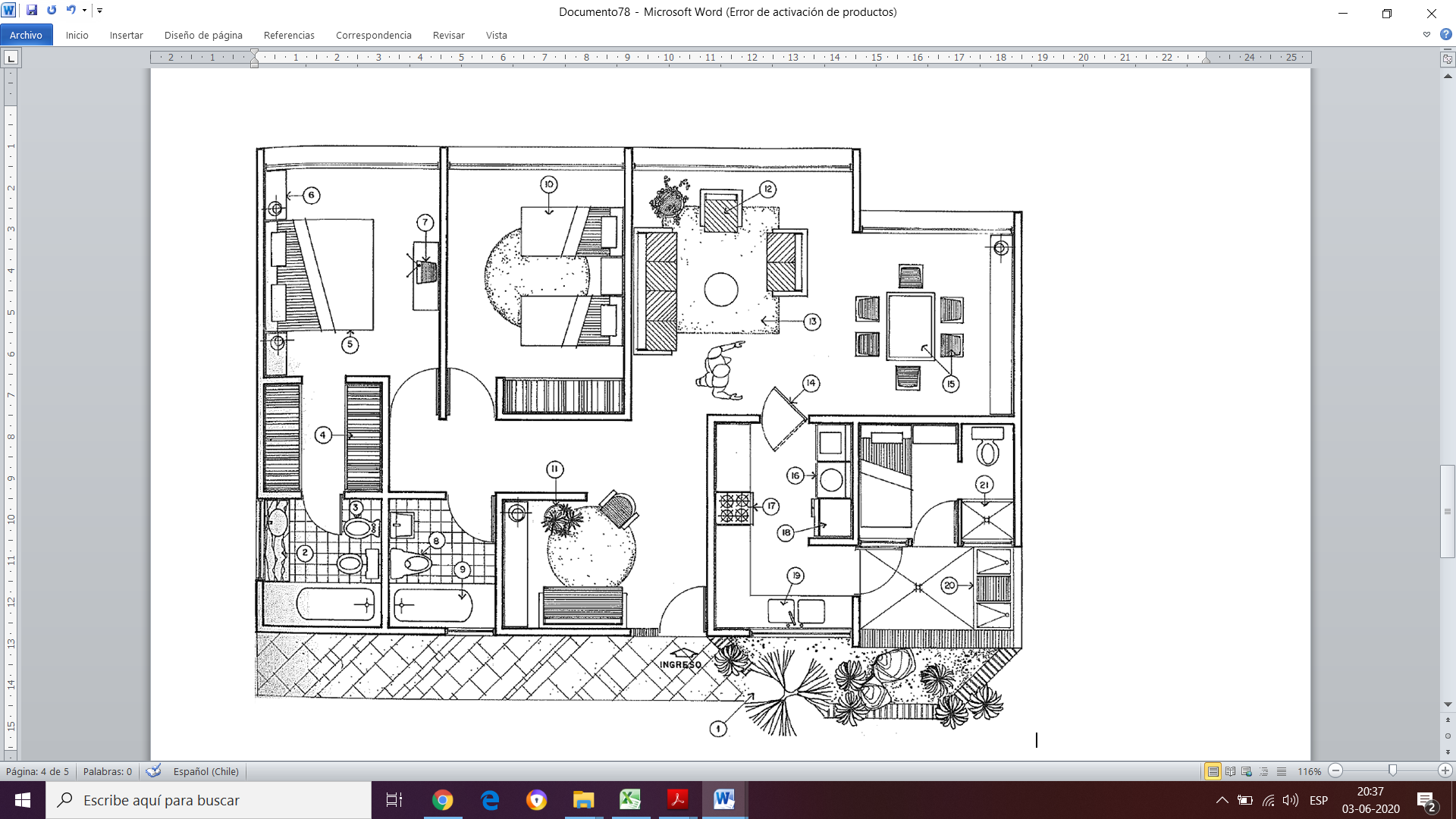 N°2 “EJERCICIO DE INTERPRETACIÓN” (21 pts.)En la planta se está señalando de esta forma           la simbología de una planta amoblada, escriba en el espacio en blanco el nombre de este según su número. 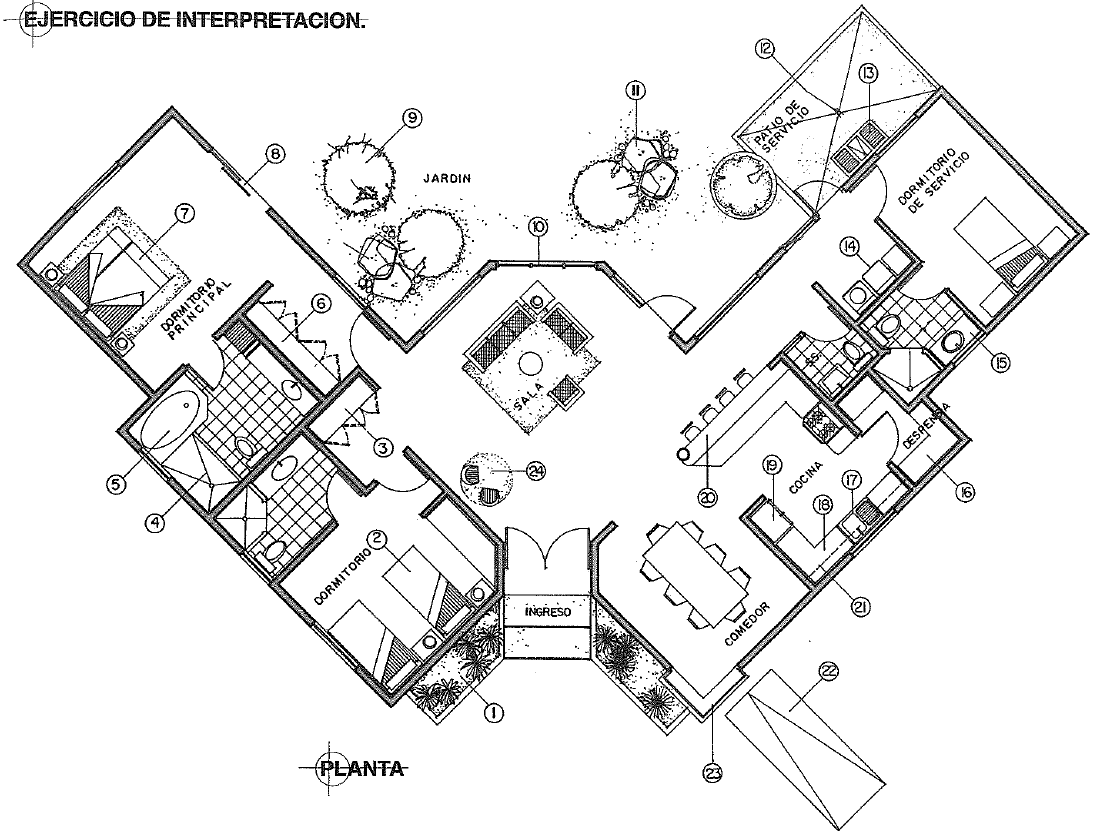 N°3. “EJERCICIO DE INTERPRETACIÓN”En la siguiente planta arquitectónica indica lo que se te pide: a) Completa el plano arquitectónico Con color azul marca todos los ejes horizontales que aparecen en el plano a partir de la ubicación de muros y referencia cada uno con un número. (15 pts.)Con color rojo indica los ejes verticales y referencia cada uno con las letras del abecedario. (15 pts.)Ubica puertas y ventanas faltantes y dibújalas. (18 pts.)Indica los nombres faltantes en el plano. (10pts.)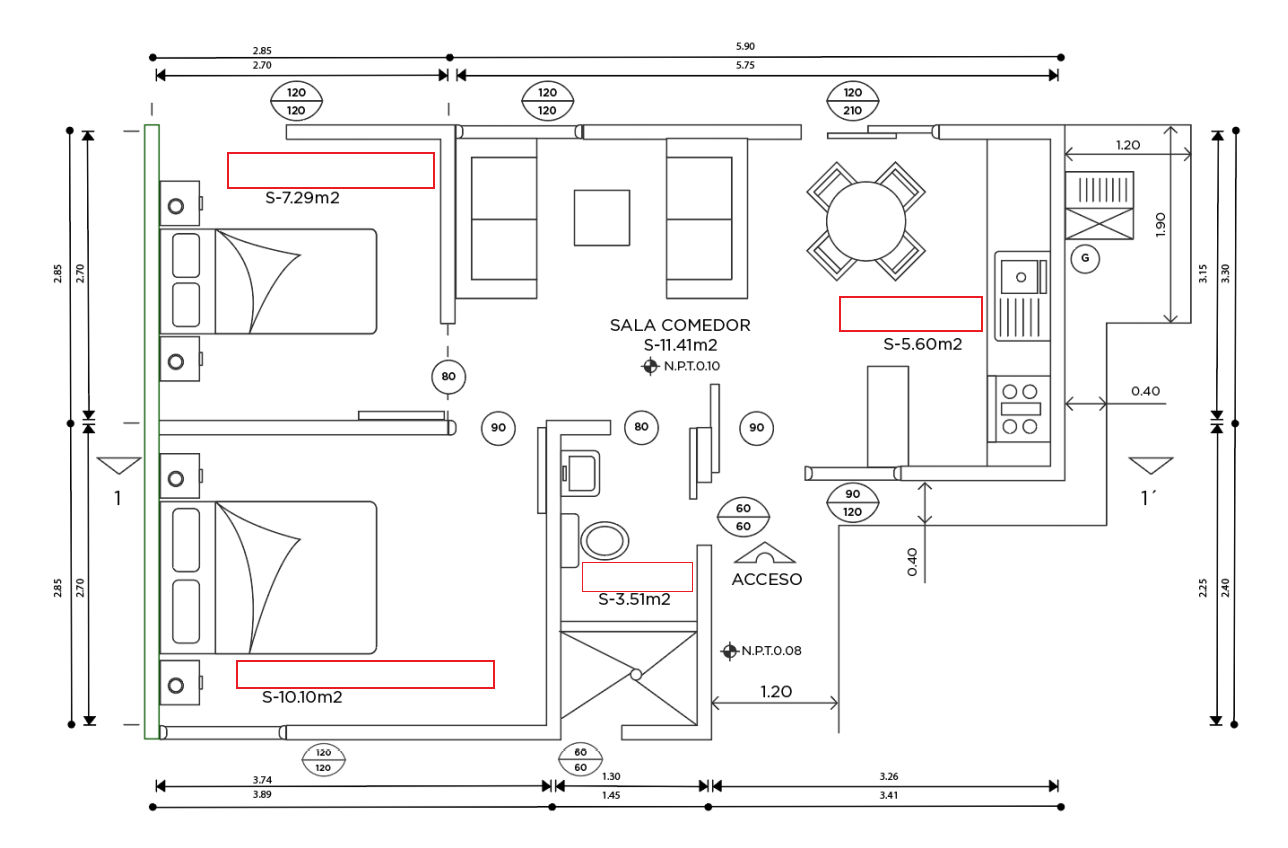 18152916310174111851219613207142118152916310174111851219613207142122Estacionamiento23 Bow window.(ventana mirador)